  桃園市2019第三屆國際青年創意美學競賽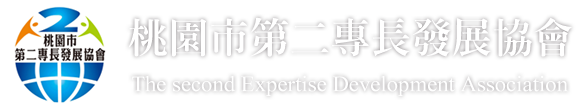  傑出國際碩學講師、傑出名店名師、顧問、企業楷模報名表姓名出生日期出生日期性別相片黏貼處身分證字號身分證字號畢業學校/科系畢業學校/科系相片黏貼處通訊地址通訊地址電話相片黏貼處介紹人介紹人組別名稱組別名稱□傑出國際碩學講師□傑出名店名師□顧問□企業楷模□傑出國際碩學講師□傑出名店名師□顧問□企業楷模□傑出國際碩學講師□傑出名店名師□顧問□企業楷模相片黏貼處經歷經歷經歷經歷經歷經歷經歷經歷經歷經歷經歷傑出表揚類傑出表揚類傑出表揚類傑出表揚類傑出表揚類傑出表揚類傑出表揚類傑出表揚類傑出表揚類傑出表揚類傑出表揚類1.傑出國際碩學講師報名費 $15,0001.傑出國際碩學講師報名費 $15,0001.傑出國際碩學講師報名費 $15,0001.傑出國際碩學講師報名費 $15,0002.傑出名店名師報名費 $8,0002.傑出名店名師報名費 $8,0003.顧問報名費 $5,0003.顧問報名費 $5,0003.顧問報名費 $5,0004.企業楷模報名費 $50,0004.企業楷模報名費 $50,000＊獎勵：－傑出國際碩學講師頒發國際碩學講師資格證  書乙張及國際碩學講師獎盃乙座。－傑出名店名師頒發名店名師證書乙張及名店  名師獎盃乙座。－顧問頒發獎牌乙枚及感謝狀乙張。－企業楷模頒發獎盃乙座及獎狀乙張。＊報名方式：電話：03-3172655莊小姐＊通過審核者請於匯款後掃描右方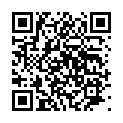 QR CODE填寫資料匯款帳戶：桃園市第二專長發展協會匯款帳號：864540238633（中國信託北桃園分行）＊獎勵：－傑出國際碩學講師頒發國際碩學講師資格證  書乙張及國際碩學講師獎盃乙座。－傑出名店名師頒發名店名師證書乙張及名店  名師獎盃乙座。－顧問頒發獎牌乙枚及感謝狀乙張。－企業楷模頒發獎盃乙座及獎狀乙張。＊報名方式：電話：03-3172655莊小姐＊通過審核者請於匯款後掃描右方QR CODE填寫資料匯款帳戶：桃園市第二專長發展協會匯款帳號：864540238633（中國信託北桃園分行）＊獎勵：－傑出國際碩學講師頒發國際碩學講師資格證  書乙張及國際碩學講師獎盃乙座。－傑出名店名師頒發名店名師證書乙張及名店  名師獎盃乙座。－顧問頒發獎牌乙枚及感謝狀乙張。－企業楷模頒發獎盃乙座及獎狀乙張。＊報名方式：電話：03-3172655莊小姐＊通過審核者請於匯款後掃描右方QR CODE填寫資料匯款帳戶：桃園市第二專長發展協會匯款帳號：864540238633（中國信託北桃園分行）＊獎勵：－傑出國際碩學講師頒發國際碩學講師資格證  書乙張及國際碩學講師獎盃乙座。－傑出名店名師頒發名店名師證書乙張及名店  名師獎盃乙座。－顧問頒發獎牌乙枚及感謝狀乙張。－企業楷模頒發獎盃乙座及獎狀乙張。＊報名方式：電話：03-3172655莊小姐＊通過審核者請於匯款後掃描右方QR CODE填寫資料匯款帳戶：桃園市第二專長發展協會匯款帳號：864540238633（中國信託北桃園分行）＊獎勵：－傑出國際碩學講師頒發國際碩學講師資格證  書乙張及國際碩學講師獎盃乙座。－傑出名店名師頒發名店名師證書乙張及名店  名師獎盃乙座。－顧問頒發獎牌乙枚及感謝狀乙張。－企業楷模頒發獎盃乙座及獎狀乙張。＊報名方式：電話：03-3172655莊小姐＊通過審核者請於匯款後掃描右方QR CODE填寫資料匯款帳戶：桃園市第二專長發展協會匯款帳號：864540238633（中國信託北桃園分行）＊獎勵：－傑出國際碩學講師頒發國際碩學講師資格證  書乙張及國際碩學講師獎盃乙座。－傑出名店名師頒發名店名師證書乙張及名店  名師獎盃乙座。－顧問頒發獎牌乙枚及感謝狀乙張。－企業楷模頒發獎盃乙座及獎狀乙張。＊報名方式：電話：03-3172655莊小姐＊通過審核者請於匯款後掃描右方QR CODE填寫資料匯款帳戶：桃園市第二專長發展協會匯款帳號：864540238633（中國信託北桃園分行）指導單位：桃園市政府、桃園市青年事務局、桃          園市教育局主辦單位：桃園市第二專長發展協會協辦單位：桃園市雙軌教育訓練發展協會         台灣省女子美容商業同業公會聯合會          全國各國高中職、大專院校		   全國各公（工）協會、補習班競賽日期︰108年10月15日(二) 07:30-17:00 競賽地點︰住都大飯店A棟3F宴會廳		   (330桃園市桃園區桃鶯路398號)指導單位：桃園市政府、桃園市青年事務局、桃          園市教育局主辦單位：桃園市第二專長發展協會協辦單位：桃園市雙軌教育訓練發展協會         台灣省女子美容商業同業公會聯合會          全國各國高中職、大專院校		   全國各公（工）協會、補習班競賽日期︰108年10月15日(二) 07:30-17:00 競賽地點︰住都大飯店A棟3F宴會廳		   (330桃園市桃園區桃鶯路398號)指導單位：桃園市政府、桃園市青年事務局、桃          園市教育局主辦單位：桃園市第二專長發展協會協辦單位：桃園市雙軌教育訓練發展協會         台灣省女子美容商業同業公會聯合會          全國各國高中職、大專院校		   全國各公（工）協會、補習班競賽日期︰108年10月15日(二) 07:30-17:00 競賽地點︰住都大飯店A棟3F宴會廳		   (330桃園市桃園區桃鶯路398號)指導單位：桃園市政府、桃園市青年事務局、桃          園市教育局主辦單位：桃園市第二專長發展協會協辦單位：桃園市雙軌教育訓練發展協會         台灣省女子美容商業同業公會聯合會          全國各國高中職、大專院校		   全國各公（工）協會、補習班競賽日期︰108年10月15日(二) 07:30-17:00 競賽地點︰住都大飯店A棟3F宴會廳		   (330桃園市桃園區桃鶯路398號)指導單位：桃園市政府、桃園市青年事務局、桃          園市教育局主辦單位：桃園市第二專長發展協會協辦單位：桃園市雙軌教育訓練發展協會         台灣省女子美容商業同業公會聯合會          全國各國高中職、大專院校		   全國各公（工）協會、補習班競賽日期︰108年10月15日(二) 07:30-17:00 競賽地點︰住都大飯店A棟3F宴會廳		   (330桃園市桃園區桃鶯路398號)